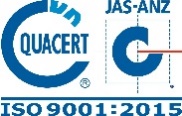 Ghi chú: Các đơn vị nộp CTĐT tóm tắt (quyển mỏng) của Khóa 61 cùng minh chứng chỉnh sửa bản mềm về Phòng Đào tạo (email: phongdaotao@vimaru.edu.vn) để rà soát.HIỆU TRƯỞNG(đã ký)PGS.TS. Phạm Xuân DươngNgày, thángThời gianĐịa điểm - Nội dungThứ Hai24/808h30Tại phòng họp 2.1: Họp thường trực Hội đồng trường.Chủ trì: Chủ tịch HĐ TrườngThành phần: Thường trực HĐT; các đ/c: Tuyền (CT CĐ Trường), Khải (K.ĐT), Vịnh (CĐ VMU), Vân (P.QHQT), Thuần (P.ĐT).Thứ Hai24/810h00Tại phòng Bí thư Đảng uỷ: Bí thư Đảng uỷ, Chủ tịch HĐ Trường tiếp dân.Thứ Hai24/814h00Tại phòng Hiệu trưởng: Hiệu trưởng tiếp dân.Thứ Hai24/815h30Tại phòng họp 2.1: Họp BCH CĐ Trường kiện toàn cán bộ CĐ Trường nhiệm kỳ 2017-2022Chủ trì: Chủ tịch CĐ TrườngKính mời: Đại diện: ĐU, BGH; các đ/c UV BCH CĐ Trường khóa XXIX.Thứ Ba25/814h00Tại phòng họp 2.1: Hội nghị Ban Thường vụ Đảng ủyChủ trì: Bí thư Đảng ủy.Thành phần: Các đ/c Ủy viên BTV Đảng ủyThứ Tư26/8Thứ Năm27/808h00Tại phòng họp 3.3: Hội nghị Cán bộ chủ chốt giới thiệu nhân sự bổ sung quy hoạch giai đoạn 2016 - 2021 và nhân sự đưa vào quy hoạch giai đoạn 2021 - 2026 đối với các chức danh: Chủ tịch, Phó Chủ tịch HĐT; Hiệu trưởng, Phó Hiệu trưởng; Kế toán trưởng.Chủ trì: Bí thư Đảng ủy, Chủ tịch HĐT.Thành phần: Tập thể lãnh đạo Trường; BCH Đảng bộ Trường; Chủ tịch CĐ Trường; Bí thư ĐTN Trường; Trưởng các Ban của HĐ trường; Kế toán trưởng; Trưởng, Phó các đơn vị thuộc Trường; Trưởng các đơn vị trực thuộc Trường; Bí thư các đảng bộ, chi bộ cơ sở trực thuộc Đảng bộ Trường. (Danh sách chi tiết đính kèm thư báo lịch tuần)Thứ Năm27/809h00Tại phòng họp 3.2: Hội nghị Ban Thường vụ Đảng ủyChủ trì: Bí thư Đảng ủy.Thành phần: Các đ/c Ủy viên BTV Đảng ủyThứ Năm27/809h30Tại phòng họp 3.2: Hội nghị Ban Chấp hành Đảng bộChủ trì: Bí thư Đảng ủy.Thành phần: Các đ/c Ủy viên BCH Đảng bộ.Thứ Năm27/814h00Tại phòng họp 2.1: Hội nghị Tập thể lãnh đạo Trường.Chủ trì: Bí thư Đảng ủy, Chủ tịch HĐT.Thành phần: BTV Đảng ủy; Chủ tịch, Phó Chủ tịch HĐT; Hiệu trưởng.Thứ Sáu28/808h00Tại phòng họp 2.1: Họp xét cảnh báo học tập học kỳ II.Chủ trì: Hiệu trưởng.Thành phần: Đại diện lãnh đạo các Phòng: ĐT, CTSV; đại diện lãnh đạo và giáo vụ các Khoa/Viện quản lý sinh viên.Thứ Sáu28/814h00Tại phòng họp 3.1: Họp Hội đồng thẩm định CTĐT trình độ thạc sĩ chuyên ngành “Quản lý dự án đầu tư và xây dựng”.Kính mời: Các thành viên HĐ theo QĐ số 1438/QĐ-ĐHHHVN ngày 19/8/2020; Viện ĐTSĐH; Các nhà khoa học, CB, GV Khoa Công trình và những người quan tâm tới dự.Thứ Sáu28/816h00Tại phòng họp 3.3: Hội nghị công bố Quyết định về công tác cán bộ Công đoàn Trường.Chủ trì: Liên đoàn Lao động TP Hải PhòngKính mời: Đại diện: ĐU, BGH; các đ/c UV BCH, UBKT CĐ Trường; Chủ tịch CĐ bộ phận, Tổ trưởng CĐ trực thuộc và các đại biểu có Giấy mời riêng.Thứ Bảy29/8Chủ Nhật30/8